Appendix 1. Screenshots of participant-facing app. Approved by Cohero Health.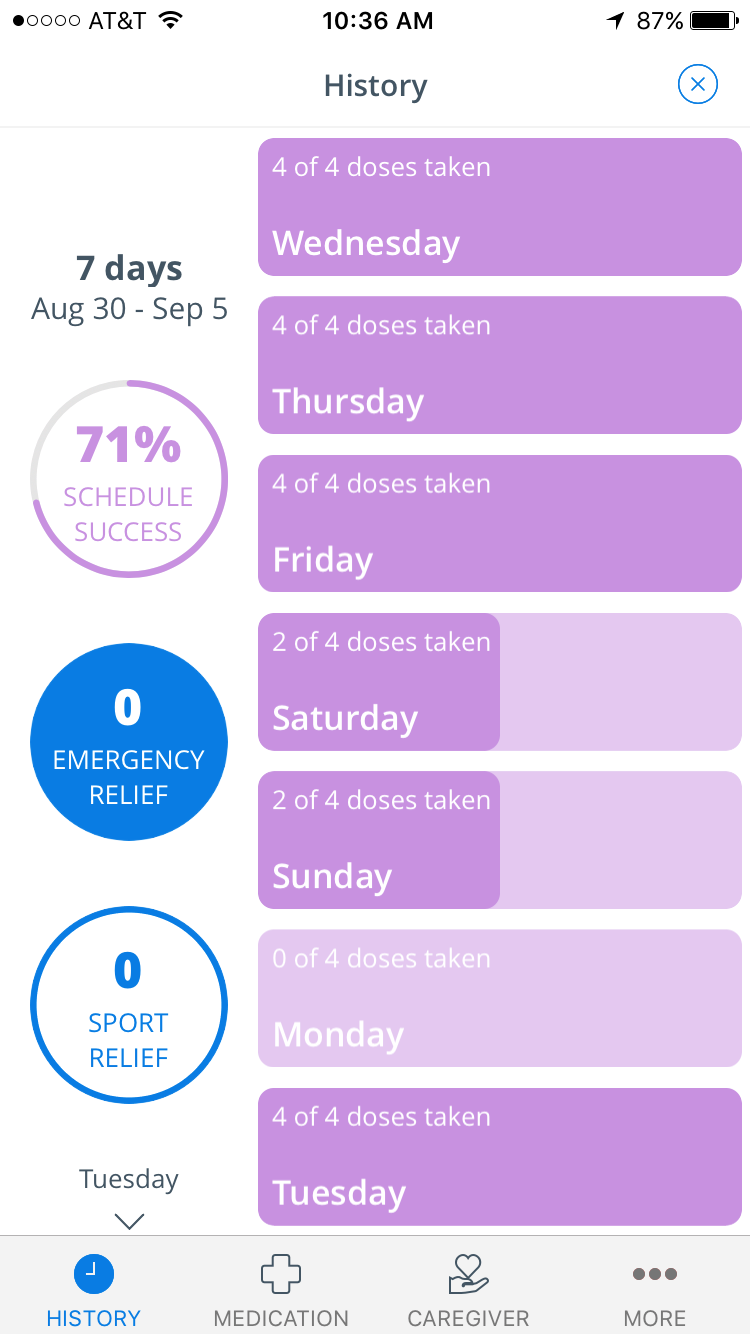 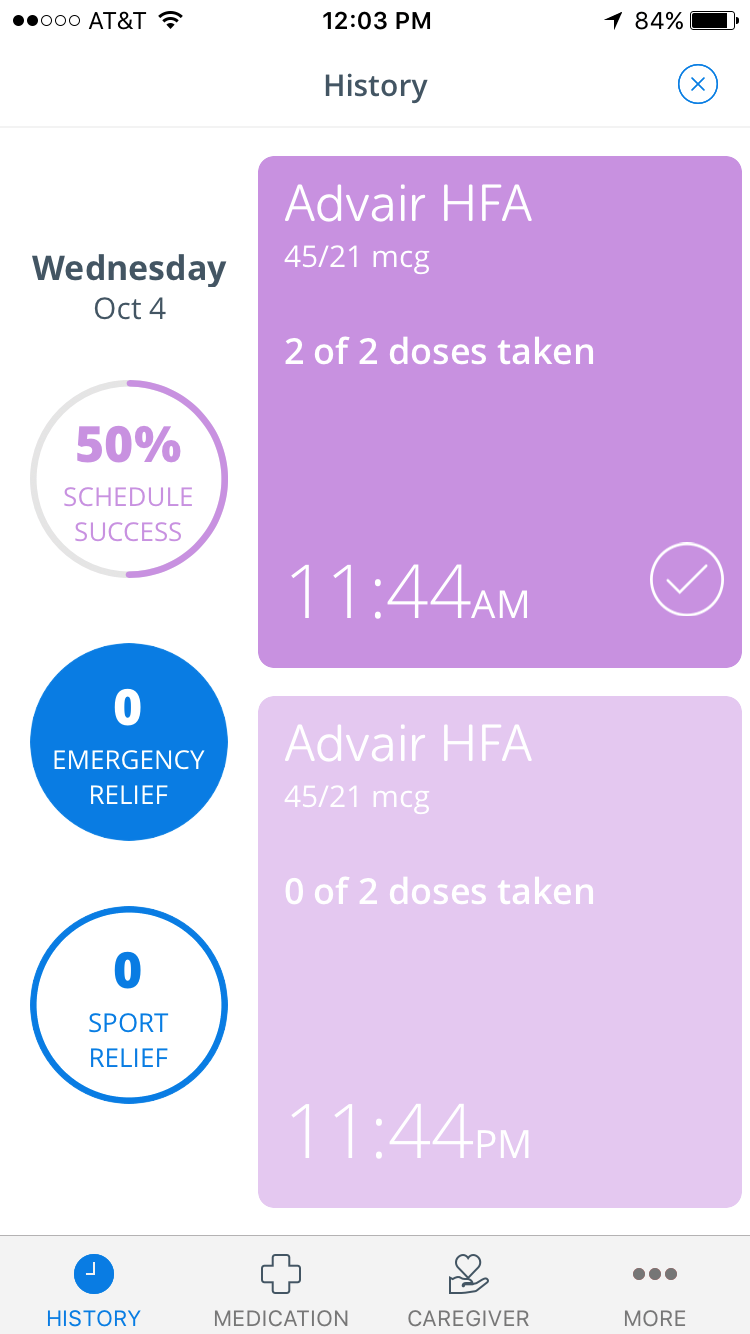 Appendix 2. Participant messaging.Message TypePush Notification LanguageDaily Adherence Reminders (1 per day) Hi! This is your friendly daily controller inhaler reminder. Quick fact: children who take controller medication daily have less future asthma attacks.Daily Adherence Reminders (1 per day) Hello! A friendly reminder to make sure your child took their daily controller inhaler. Even for older children, parents are an important part of improving asthma control.Daily Adherence Reminders (1 per day) Hi! Did your child take their daily controller inhaler today? Quick fact: when taken regularly, daily controllers reduce the number of emergency room visits.Daily Adherence Reminders (1 per day) Hello there! Has your child taken all of their daily controller puffs today? Remember to always use a spacer with those puffs.Daily Adherence Reminders (1 per day) Hi! A quick reminder to make sure that your child took their daily asthma inhaler. Quick tip: have your child take daily controller inhaler with another daily activity (tooth-brushing).Daily Adherence Reminders (1 per day) Greetings! This is a friendly daily controller inhaler reminder for you. When taken regularly, daily inhalers reduce the number of missed school days.Daily Adherence Reminders (1 per day) Hello! This is your friendly daily controller inhaler reminder. Quick tip: when your child is away from home remember to send medications and a spacer with them.Weekly Sync Reminder Get credit for the puffs your child took this week! Sync your inhaler sensor with your phone tonight!Weekly Feedback (>75% average weekly adherence)Way to go! Your child took XX out of YY controller puffs last week (about 3 out of every 4 puffs). You beat your goal! Your child earned $XX this week, towards their end of the month reward ([chosen reward]). Congrats! Weekly Feedback (50-75% average weekly adherence)Not bad! Your child took XX out of YY puffs and earned $XX last week. This goes towards their [chosen reward] this month! Your child’s goal is to take at least 3 out of every 4 controller puffs (75%) daily. Try this next week—you got this! Weekly Feedback (<50% average weekly adherence)Your child took less than half of their controller puffs last week. S/he has earned $XX this week. Remember, the medicine is only helpful if you take at least 3 out of every 4 puffs. Try this next week—you can do it! 